Make all checks payable to If you have any questions concerning this invoice, contact Thank you for your business!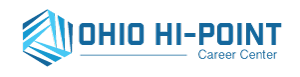 2280 State Route 540Bellefontaine, Ohio 43311Phone: 937-599-3010  Fax: 937-599-2318INVOICEInvoice #Date: To:Phone: Ship To:Phone: Comments or special instructions: